Declaration of Number of Words for MPhil/PhD Theses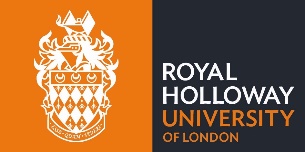 This form should be signed by the candidate and the candidate’s supervisor. It should be submitted to the Doctoral School (doctoralschool@royalholloway.ac.uk ) along with your thesis.Please note the University of London and Royal Holloway Research Degree Regulations for the Degrees of MPhil and PhD state that the that the thesis will comprise a piece of scholarly writing of not more than 60,000 words for the MPhil degree and 100,000 words for the PhD degree. In both cases this length includes references, but excludes the bibliography and any appendices.For the exceptions to this for Practice-based PhDs, please refer to the Postgraduate Research regulations: https://intranet.royalholloway.ac.uk/students/study/our-college-regulations/attendance-and-academic-regulations.aspxPlease note in cases where students exceed the prescribed word limit set out in the University’s Research Degree Regulations the examiners may refer the thesis for resubmission requiring it to be shortened.Name of Candidate:  .................................................................................................................Thesis Title: .................................................................................................................................................................................................................................................................................................................I confirm that the word length of:	1)	the thesis, including footnotes, is   ......................................................................	2)	the bibliography is  ...............................................................................................	and, if applicable,the appendices are .................................................................................................Signed:   .....................................................................................  Date:....................................  (Candidate)Signed:   .....................................................................................  Date:....................................  (Supervisor)